Excmo. Sr. Alcalde -Presidente del Excmo. Ayuntamiento de Valladolid. Centro de Formación del Personal.Ayuntamiento   de   ValladolidAyuntamiento   de   ValladolidÁrea de Hacienda, Función Públicay  Promoción EconómicaCentro de Formación del Personal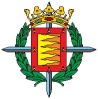 MODELO  DE  INSTANCIACURSO QUE SE SOLICITA:"PREZI: PRESENTACIONES TRIDIMENSIONALES IMPACTANTES"8 y 9 de noviembre de 2016, de 17 a 20 h.6 horas lectivas.CEDIT MUNICIPAL. C/ Enrique IV, 1. Primera plantaCURSO QUE SE SOLICITA:"PREZI: PRESENTACIONES TRIDIMENSIONALES IMPACTANTES"8 y 9 de noviembre de 2016, de 17 a 20 h.6 horas lectivas.CEDIT MUNICIPAL. C/ Enrique IV, 1. Primera plantaCURSO QUE SE SOLICITA:"PREZI: PRESENTACIONES TRIDIMENSIONALES IMPACTANTES"8 y 9 de noviembre de 2016, de 17 a 20 h.6 horas lectivas.CEDIT MUNICIPAL. C/ Enrique IV, 1. Primera plantaCURSO QUE SE SOLICITA:"PREZI: PRESENTACIONES TRIDIMENSIONALES IMPACTANTES"8 y 9 de noviembre de 2016, de 17 a 20 h.6 horas lectivas.CEDIT MUNICIPAL. C/ Enrique IV, 1. Primera plantaCURSO QUE SE SOLICITA:"PREZI: PRESENTACIONES TRIDIMENSIONALES IMPACTANTES"8 y 9 de noviembre de 2016, de 17 a 20 h.6 horas lectivas.CEDIT MUNICIPAL. C/ Enrique IV, 1. Primera plantaDATOS PERSONALESDATOS PERSONALESDATOS PERSONALESDATOS PERSONALESDATOS PERSONALESAPELLIDOS      APELLIDOS      APELLIDOS      NOMBRE      NOMBRE      N.I.F.        N.I.F.        TITULACIÓN       TITULACIÓN       TITULACIÓN       DATOS PROFESIONALESDATOS PROFESIONALESDATOS PROFESIONALESDATOS PROFESIONALESDATOS PROFESIONALESSERVICIO/DPTO.       SERVICIO/DPTO.       SERVICIO/DPTO.       SERVICIO/DPTO.       SERVICIO/DPTO.       PUESTO DE TRABAJO      PUESTO DE TRABAJO      PUESTO DE TRABAJO      PUESTO DE TRABAJO      GRUPO            NIVEL       LUGAR DE TRABAJO      CORREO ELECTRÓNICO                                                           LUGAR DE TRABAJO      CORREO ELECTRÓNICO                                                           LUGAR DE TRABAJO      CORREO ELECTRÓNICO                                                           LUGAR DE TRABAJO      CORREO ELECTRÓNICO                                                           TLFNO.                       Ext.:      .....Valladolid, (Firma)Conforme, JEFE/A DEL SERVICIO O DPTO.,V.º B.ºDIRECTOR/A DEL ÁREA,Fdo.: Fdo.: 